Як краще побудувати взаємини з однокласниками?Познайомся з однокласниками. Чим більше дружніх контактів буде, тим більшим буде коло твого спілкування в колективі.Дізнайся, як їх звуть, розкажи про себе, дізнайся про школу, виявляй цікавість.Поводься природно, про людину говорять її вчинки, тільки вони можуть скласти тобі імідж.Не чекай загальної любові, однокласники спочатку будуть придивлятися до тебе, а потім уже полюблять чи навпаки. Це залежить від тебе.Бажано не виділятися в одязі. Обери стиль, максимально наближений до того, що носять учні у твоєму класі.Частіше усміхайся, непривітних людей ніхто не любить.Якщо ти чогось не знаєш, не соромся, спитай про це друзів.Знайди з друзями спільні інтереси, обміняйся контактами.Якщо комусь із твоїх друзів сумно, обережно розпитай, що сталося, запропонуй допомогу. Іноді від звичайної уваги стає краще.Про ставлення до себе можна судити з того, як часто до тебе звертаються за допомогою, за порадою, діляться секретом.Пямятай відомий загальний принцип: «Бажаєш бути розмним, навчсь розумно питати, уважно слухати, спокійно відповідати і припинити говорити, коли вже нічого сказати».Розум визначає єдність знання та дії. Знання неможливо отримати без зусилля думки, без розумової праці, але і саме мислення неможливе без накопичення знань. Навчання супроводжує розвиток мислення.Мислення починається з питань Чому? Як? Будь допитливим, навчись ставити  питання. І обовязково  шукай відповіді на них. Мислення активізується тоді, коли проявляється  здатність бачити яийсь предмет чи явище з різних боків, уміння помічати нове у звичному.Здатність помічати в предметі чи явищі кілька загальних ознак, порівняння близьких за хначенням понять – прийоми розвитку мислення. Ці вміння розвиваються при вирішенні різних логічних задач, головоломок.Мислення та мова нерозривні. Неодмінна умова розвитку мислення – переказ того, що прочитав, участь у дискусіях, активне виконання письмової мови.Мислення – найскладніша робота для людини. Для її виконання необхідна організованість, добре розвинуті увага та пам'ять, спостережливість.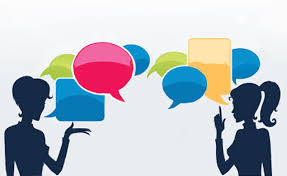 